Министерство образования и науки Российской Федерации Федеральное государственное автономное образовательное учреждение высшего образования 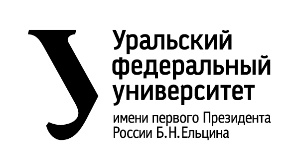 «Уральский федеральный университет имени первого Президента России Б.Н. Ельцина» (УрФУ) Институт радиоэлектроники и информационных технологий – РТФОТЧЕТо проектной работепо теме: Распознавание объектовпо дисциплине: Проектный практикумКоманда: Neural ParadiseЕкатеринбург2021СОДЕРЖАНИЕ                                          ВведениеМножество компаний испытывают необходимость в верификации личности в различных ситуациях, будь то системы безопасности или вход в аккаунт на сайтах самых различных сфер.С эпидемией коронавируса пришла проблема плохого распознавания лиц в масках.Наш проект был создан с целью установить, в чём кроется проблема плохого распознавания лиц в масках, изучить способы распознавания лиц, проанализировать существующие решения проблемы, выявить их недостатки и разработать продукт, способный решить данную проблему и создать достойную конкуренцию на рынке, способный предложить компаниям полезный и действительно необходимый инструмент.КомандаТимлид: Юсим Евгений Павлович РИ-110940Программисты: Деревнин Данил Александрович РИ-110934Окладников Сергей Борисович РИ-110940Юсим Евгений ПавловичАналитики: Лузгин Никита Данилович РИ-110935Углинских Никита СергеевичДизайнер: Моисеенко София ВикторовнаТестировщик: Травников Матвей СергеевичЦелевая аудиторияДля определения целевой аудитории мы использовали методику 5W Марка Шеррингтона. Это наиболее распространенный способ определения целевой аудитории и психологических характеристик, которыми обладают потенциальные потребители. Сегментация рынка проводится по 5 вопросам:Что?Это сегментация по типу товара: что мы предлагаем потребительской группе? Какие товары/услуги?Мы предлагаем web-service, позволяющий идентифицировать человека с помощью распознавания лица.Кто?Это сегментация по типу потребителя: кто приобретает товар/услугу? Какая это сфера?	Услугу приобретают предприятия и сервисы, испытывающие необходимость в идентификации человека и сравнении его личности с существующими в базе, будь то безопасность или вход в аккаунт. Чаще всего это частные компании в сфере банковских услуг, заводы, предприятия с повышенными требованиями к безопасности, онлайн-сервисы, использующие различные способы идентификации личности.Почему?Это сегментация по типу мотивации к совершению покупки и потребления: какова потребность или мотивация клиента? какую проблему решает товар/услуга?	Клиент хочет усовершенствовать уже имеющиеся средства идентификации или хочет начать их использовать. Это компании, у которых стоит проблема безопасности или распознавания клиентов/сотрудников.Когда?Это сегментация по ситуации, в которой используется продукт: когда потребители хотят использовать наш продукт?	В момент регистрации и входа пользователей в случае онлайн-сервиса или ежедневно в течение дня в случае систем безопасностиГде?Это сегментация по месту использования продукта: где он будет применён и как?	На странице входа в профиль на сайте, в мобильном приложении или на проходной/кпп в предприятие.Определение проблемыПри определении проблемы мы воспользовались следующими способами: Анализ конкурентов и имеющихся на рынке решений Анализ основных потребностей в идентификации личности клиентов банков и других онлайн-сервисов Анализ основных требований в вопросах безопасности на кпп и проходных предприятий Исследование проблем потенциальных потребителей нашего продуктаПодходы к решению проблемыМы исследовали основные проблемы при идентификации личности с условиями текущих реалий.Низкий процент правильности идентификации вызван: Плохой освещённостью Ношением масок в условиях ковидных правилЧтобы улучшить идентификацию мы можем прибегнуть к: Другому способу идентификации Заранее подготовить в базе «лиц» изображения в масках Улучшить освещённость в помещениях/повысить яркость экрана распознавания лица Сделать специальное место для распознавания на проходных/указать рамку, в которую необходимо поместить лицо на странице распознаванияАнализ аналоговДля того чтобы выявить и исправить ошибки существующих на рынке предложений, а также определить основные пути решения проблемы, необходимо прибегнуть к анализу продуктов, которые представлены конкурентами. Конкурентов огромное множество: сервис онлайн-банкинга «Сбербанк Онлайн», система идентификации граждан для предотвращения преступности и взаимодействия в рамках программы «Социального рейтинга» в Китае под названием «Ханьвань».Приложение онлайн-банкинга «Сбербанк Онлайн»Достоинства:	А) Распознавание в реальном времени(посредством фронтальной камеры телефона)	Б) Высокая скорость распознавания	В) Лёгкость настройки распознавания лица	Г) Высокий процент распознаванияНедостатки:	А) Низкий процент распознавания в маске	Б) Плохо распознаёт при низкой освещённости     2) Система идентификации граждан «Ханьвань»	Достоинства:А) Очень быстрое распознавание нескольких лиц одновременно		Б) Распознавание в реальном времени		В) Высокий процент распознавания при большой базе 	лиц.	Недостатки:		А) Низкий процент распознавания в маске.Вывод: проанализировав конкурентов, мы пришли к выводу, что наш продукт должен мочь распознавать лица при низкой освещённости и в масках на достаточно высоком уровне для того чтобы составить достойную конкуренцию существующим на рынке решениям.Требования к продукту и MVP Наш продукт должен уметь распознавать лица, следовательно для него необходимо иметь базу данных, в которой будут содержаться лица, которым разрешён доступ. Значит, продукт должен поддерживать работу с этой базой, а также хранить некоторые данные по каждому лицу в базе данных.  Клиент должен иметь возможность сканировать лица, следовательно продукт должен работать с камерой в режиме реального времени Для взаимодействия с интерфейсом продукта, он должен выводить данные о распознанных лицах на страницу взаимодействия рядом с изображением с камеры В случае, когда продукт не может распознать лицо, будь то по причине отсутствия его в базе или по какой-либо другой, продукт должен сообщить об этом и вывести на экран взаимодействия информацию об этом. Способы занесения новых лиц в базу данных должны быть удобными и интуитивно понятными для клиента Распознавание лиц должно происходить достаточно быстро, и на движущихся объектахСтек для разработкиЯзык для разработки нейросети — pythonИспользуемые библиотеки — dlib, OpenCV, face_recognition, pickleПлатформа для веб-приложения — streamlitПрототипированиеСоздание папок, служащих базой известных лиц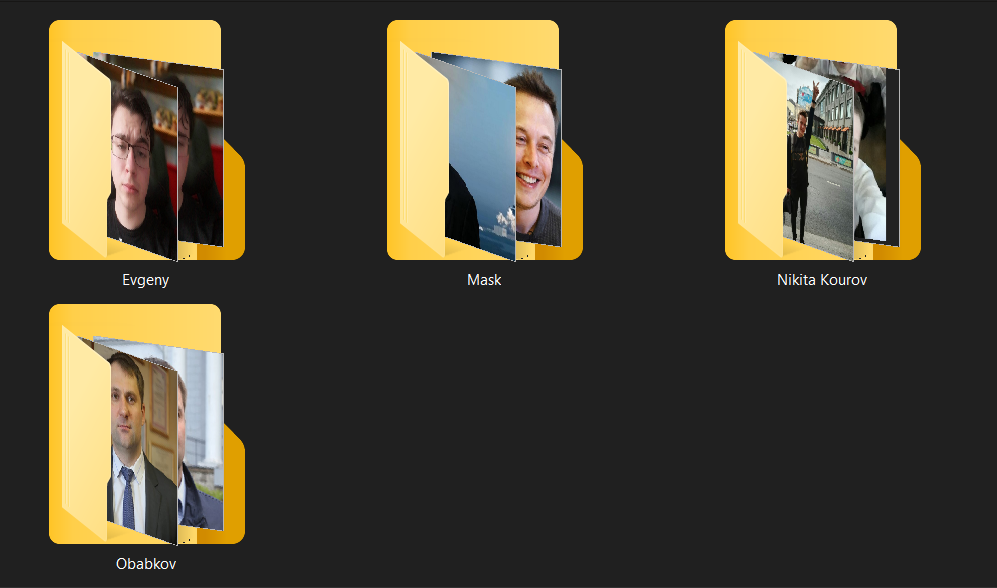 Первая модель программы, распознаёт лица с заранее заготовленных фотографий, помещённых в папку «Неизвестных лиц»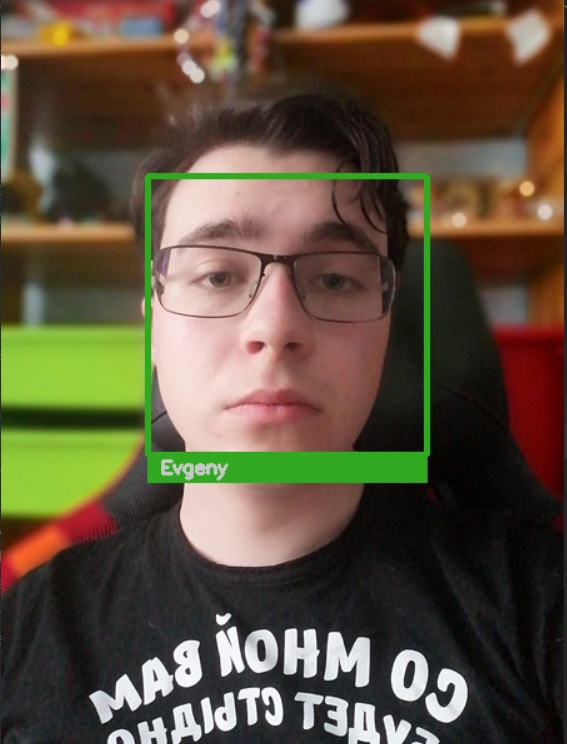 Финальный вариант программы захватывает лицо с веб-камеры в режиме реального времени и распознаёт егоРазработка системыАлгоритм работы веб-сервиса:Этап обработки базы:В цикле обрабатывается каждая папка с фотографиями.В каждой папке находятся фотографии одного человека, на которых находится лицо с помощью OpenCV.Границы лица очерчиваются рамкой и по чертам лица строится модель.Черты лица преобразуются в численную кодировку.Кодировки каждого человека сохраняются в базе, сопоставляясь с данными об этом человеке.     Этап работы с камерой:Лицо, находящееся в области видимости камеры захватывается с помощью OpenCV.Находятся границы лица.Нейросеть вычисляет черты лица.Черты лица преобразуются в числовые величины.Эта численная кодировка сравнивается с существующими в базе личностями, после чего срабатывает один из двух сценариевВ случае совпадения с одной из личностей: выдаётся информация о человекеВ случае несовпадения ни с одной из личностей в базе: выдаётся предупреждение и сообщение о том, что в область видимости камеры попал неизвестный человек.ЗаключениеВ ходе данной проектной работы были рассмотрены ключевые вопросы в рамках создания нейронной сети, распознающей лицо.Основными задачами, поставленными перед нами, были: Изучить существующие на рынке продукты. Выявить на основе данных продуктов проблемы, с которыми сталкиваются при разработке нейросети, распознающей лица, а также выявить основные недоработки, наличествующие у продуктов, представленных на рынке. Проанализировать способы, используемые конкурентами, чтобы решить это проблемы. Найти собственные способы решения проблем и исключить нежизнеспособные, оставив первично имеющие право на существование. Создать продукт, способный решить проблемы потенциальных клиентов и быть конкурентоспособным на существующем рынке, качественно отличающийся от аналогов.В ходе разработки были применены следующие технические решения: Для разработки был выбран язык Python, как наиболее популярный в сфере разработки нейронных сетей, а также быстро развивающийся и постоянно увеличивающий свою востребованность в IT компаниях. Он содержит в себе множество ресурсов для работы с нейронными сетями, в частности, с машинным зрением. Основной библиотекой для разработки был выбран dlib, кроссплатформенная библиотека, написанная на языке C++, что обеспечивает высокую скорость её работы. Также, библиотека очень популярна, из-за чего регулярно обновляется и совершенствуется. Инструментом для создания веб-приложения стал streamlit — сервис для создания веб-приложений на основе языка Python, также хорошо согласующийся с нейросетями на его основе.По итогу, представлен эффективный продукт, позволяющий потребителю: Улучшить свою систему безопасности, используя идентификацию с помощью лица. Упростить систему распознавания своих клиентов на основе нашей технологии. Усилить уже существующие способы идентификации, не беспокоясь о том, что люди, носящие медицинские маски, смогут остаться нераспознанными.К недостаткам нашего решения можно отнести не стопроцентную точность определения лица и не самую высокую скорость работы веб-сервиса.Целью данной работы являлась разработка веб-сервиса, способного идентифицировать личность на основе распознавания лица, посредством нейронной сети, взаимодействующей с камерой.Таким образом, все цели и задачи, поставленные нами в начале создания данного продукта, были успешно выполнены.Список литературы Документация по библиотеке dlib: http://dlib.net Документация по библиотеке OpenCV: https://opencv.org Исследование работы библиотеки dlib: https://russianblogs.com/article/1081850334/ Streamlit: https://streamlit.ioДедлайныДедлайныКАЛЕНДАРНЫЙ ПЛАН ПРОЕКТАКАЛЕНДАРНЫЙ ПЛАН ПРОЕКТАКАЛЕНДАРНЫЙ ПЛАН ПРОЕКТАКАЛЕНДАРНЫЙ ПЛАН ПРОЕКТАКАЛЕНДАРНЫЙ ПЛАН ПРОЕКТАКАЛЕНДАРНЫЙ ПЛАН ПРОЕКТАКАЛЕНДАРНЫЙ ПЛАН ПРОЕКТАКАЛЕНДАРНЫЙ ПЛАН ПРОЕКТАКАЛЕНДАРНЫЙ ПЛАН ПРОЕКТАКАЛЕНДАРНЫЙ ПЛАН ПРОЕКТАКАЛЕНДАРНЫЙ ПЛАН ПРОЕКТАКАЛЕНДАРНЫЙ ПЛАН ПРОЕКТАКАЛЕНДАРНЫЙ ПЛАН ПРОЕКТАКАЛЕНДАРНЫЙ ПЛАН ПРОЕКТАКАЛЕНДАРНЫЙ ПЛАН ПРОЕКТАКАЛЕНДАРНЫЙ ПЛАН ПРОЕКТАКАЛЕНДАРНЫЙ ПЛАН ПРОЕКТАКАЛЕНДАРНЫЙ ПЛАН ПРОЕКТАКАЛЕНДАРНЫЙ ПЛАН ПРОЕКТА5 НеделяЗакончить с целями и рамками проектов9 НеделяНачать написание кода14 неделяГотовый MVP15 неделяГотовый проект16 неделяГотовый отчёт и презентация№НазваниеОтветственныйДлительностьДата началаВременные рамки проектаВременные рамки проектаВременные рамки проектаВременные рамки проектаВременные рамки проектаВременные рамки проектаВременные рамки проектаВременные рамки проектаВременные рамки проектаВременные рамки проектаВременные рамки проектаВременные рамки проектаВременные рамки проектаВременные рамки проектаВременные рамки проектаВременные рамки проектаВременные рамки проекта№НазваниеОтветственныйДлительностьДата начала1 нед2 нед3 нед4 нед5 нед6 нед7 нед8 нед9 нед10 нед11 нед12 нед13 нед14 нед15 нед16 недАнализАнализАнализАнализАнализАнализАнализАнализАнализАнализАнализАнализАнализАнализАнализАнализАнализАнализАнализАнализАнализАнализАнализАнализАнализАнализАнализАнализАнализАнализАнализАнализ1.1Определение проблемыНикита Лузгин2 дня24 февраля1.2Выявление целевой аудиторииНикита Углинских1 день27 февраля1.3Конкретизация проблемыЮсим Евгений1 день28 февраля1.4Подходы к решению проблемыЮсим Евгений, Никита Лузгин2 дня28 февраля1.5Анализ аналоговНикита Углинских1 день2 марта1.6Определение платформы и стека для продуктаНикита Лузгин, Деревнин Данил1 день5 марта1.7Формулирование требований к MVP продуктаНикита Углинских, Юсим Евгений2 дня7 марта1.8Определение платформы и стека для MVPДеревнин Данил1 день9 марта1.9Формулировка целиНикита Углинских2 дня11 марта1.10Формулирование требований к продуктуНикита Углинских3 дня12 марта1.11Определение задачЕвгений Юсим3 дня16 мартаПроектированиеПроектированиеПроектированиеПроектированиеПроектированиеПроектированиеПроектированиеПроектированиеПроектированиеПроектированиеПроектированиеПроектированиеПроектированиеПроектированиеПроектированиеПроектированиеПроектированиеПроектированиеПроектированиеПроектированиеПроектированиеПроектированиеПроектированиеПроектированиеПроектированиеПроектированиеПроектированиеПроектированиеПроектированиеПроектированиеПроектированиеПроектирование2.1Архитектура системы (компоненты, модули системы)2.2Разработка сценариев использования системыНикита Лузгин3 дня12 апреля2.3Прототипы интерфейсовЕвгений Юсим2 недели5 мая2.4Дизайн-макетыСофия Моисеенко2 недели10 мая2.5Архитектура системы (компоненты, модули системы)3 дня20 апреля…РазработкаРазработкаРазработкаРазработкаРазработкаРазработкаРазработкаРазработкаРазработкаРазработкаРазработкаРазработкаРазработкаРазработкаРазработкаРазработкаРазработкаРазработкаРазработкаРазработкаРазработкаРазработкаРазработкаРазработкаРазработкаРазработкаРазработкаРазработкаРазработкаРазработкаРазработкаРазработка3.1ОбучениеЮсим Евгений, Деревнин Данил, Окладников Сергей3 недели4 апреля3.2Написание кодаЮсим Евгений, Деревнин Данил, Окладников Сергей2 месяца20 апреля3.3Тестирование приложенияВсе участники1 неделя25 маяВнедрениеВнедрениеВнедрениеВнедрениеВнедрениеВнедрениеВнедрениеВнедрениеВнедрениеВнедрениеВнедрениеВнедрениеВнедрениеВнедрениеВнедрениеВнедрениеВнедрениеВнедрениеВнедрениеВнедрениеВнедрениеВнедрениеВнедрениеВнедрениеВнедрениеВнедрениеВнедрениеВнедрениеВнедрениеВнедрениеВнедрениеВнедрение4.1Оформление MVPМатвей Травников1 день26 мая4.2Внедрение MVPМатвей Травников3 дня28 мая4.3Написание отчетаМатвей Травников1 день1 июня4.4Оформление презентацииМатвей Травников2 дня2 июняЗащита проекта